Year 1Home Learning Week 31  4.4.2019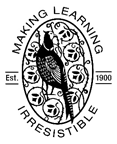 Return your home learning books by Tuesday 24th April  2019The children will be on holiday until Tuesday 24th April. We will keep the Home Learning books in school over the holiday. We hope you all have a good break and look forward to seeing you again in the Summer Term.  ReadingRead as much as you can - even if it is the side of a cereal packet!  Remember the public library is free and has lots of fabulous books of all types to borrow>  OtherHappy Easter!Comments from parents (if any)PhonicsThe Phonics screening check will take place in June.  Remember, children are learning to look for meaning in words (which is what reading is all about!) so the phonics screening check can trip them up, as it is checking that they can recognise and say the sounds taught, not what the words mean.  Use the attached word lists to practise sounding and blending both real and ‘alien’ words.  It helps to call it a ‘sounding our check’ rather than a ‘reading check’.  See if you can tick off one word list every day (Monday-Friday).You can also try the games on the free to access website: www.phonicsplay.co.uk.  Try Phase 5 Picnic on Pluto, Buried Treasure or Dragons Den.  Remember to play with your children so that you can spot any mistakes they make and help them say the sounds correctly.HandwritingCan you write something in your best handwriting? A letter, a postcard, a shopping list or a note to a friend? Maths   Keep practising quick recall of the number facts of all the numbers to 10.  When children have good recall of number facts they are better placed to develop efficient calculation methods when working with higher numbers.  Can you make use of ‘real life’ opportunities for number talk? E.g. How many Easter eggs are there still left to find if there were 12 to start with and we have found 8?  How many socks do you have if we have just washed 7 pairs?  And remember to ask your child to explain how they worked it out!